CURRICULUM VITAE (CV)1. Education : (Indiquer les études universitaires et autres études spécialisées ainsi que les noms des institutions fréquentées, les diplômes obtenus et les dates auxquelles ils l’ont été) 2. Autres formations : (Indiquer toute autre formation reçue)3. Pays où le personnel proposé a travaillé : (donner la liste des pays ou le personnel proposé  a travaillé)4. Langues : (indiquer uniquement les langues dans lesquelles vous pouvez travailler en précisant le degré de connaissance : bon, moyen, médiocre pour ce qui est de la langue parlée, lue et écrite) 5. Expérience professionnelle : (En commençant par son poste actuel, donner la liste par ordre chronologique inverse de tous les emplois exercés depuis la fin des études)Depuis (indiquer l’année de début d’exercice dans l’emploi), jusqu’à (indiquer l’année de fin d’exercice dans l’emploi)Employeur : (indiquer la raison sociale de l’employeur)Poste : (indiquer le poste occupé dans cette entreprise)6. Compétences/qualifications pour la mission: (indiquer les missions spécifiques exécutées) Je soussigné, que les informations ci-dessus rendent fidèlement compte de mes qualifications et de mon expérience professionnelle. Je m’engage à être disponible pour réaliser la mission, au cas où le cabinet me fera appel. Toute fausse déclaration erronée dans le présent CV pourra justifier la disqualification du candidat.										{Jour/mois/année}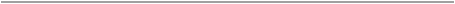 Nom de l’expert 		 Signature 				DateTitre du poste :Nom de l’expert :Date et lieu de naissance :Nationalité/Pays de résidence :Contacts téléphonique et électronique :Expérience du personnel proposé qui illustre le mieux sa compétence pour la missionNom du projet ou de la mission : (indiquer le nom de la mission)Période de réalisation : (indiquer la date de début et de fin de la mission)Lieu : (indiquer le lieu de réalisation de la mission)Principales caractéristiques du projet : (indiquer les caractéristiques de la mission)Poste : (indiquer le poste occupée lors de la mission)Activités : (indiquer les activités réalisées lors de la mission)